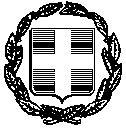 ΥΠΕΥΘΥΝΗ ΔΗΛΩΣΗ(άρθρο 8 Ν.1599/1986)Η ακρίβεια των στοιχείων που υποβάλλονται με αυτή τη δήλωση μπορεί να ελεγχθεί με βάση το αρχείο άλλων υπηρεσιών (άρθρο 8 παρ. 4 Ν. 1599/1986)1)	έλαβα γνώση του εγκεκριμένου πρωτογενούς αιτήματος του Δήμου Αστυπάλαιας (Α.Δ.Α.Μ. 22REQ010553251) και της αριθμ. πρωτ. 3073/19-5-2022 (Α.Δ.Α.Μ. 22PROC010582978) πρόσκλησης εκδήλωσης ενδιαφέροντος για κατάθεση προσφορών στα πλαίσια διοργάνωσης έκθεσης κεραμικής.2) 	ότι δεν συντρέχουν οι λόγοι αποκλεισμού της παραγράφου 1 του άρθρου 73 του Ν. 4412/2016, όπως αυτός ορίζεται στο άρθρο 79α του Ν. 4412/2016.Ημερομηνία: ….../…../2022Ο Δηλών,(Υπογραφή)(1) Αναγράφεται από τον ενδιαφερόμενο πολίτη ή Αρχή ή η Υπηρεσία του δημόσιου τομέα, που απευθύνεται η αίτηση.(2) Αναγράφεται ολογράφως. (3) «Όποιος εν γνώσει του δηλώνει ψευδή γεγονότα ή αρνείται ή αποκρύπτει τα αληθινά με έγγραφη υπεύθυνη δήλωση του άρθρου 8 τιμωρείται με φυλάκιση τουλάχιστον τριών μηνών. Εάν ο υπαίτιος αυτών των πράξεων σκόπευε να προσπορίσει στον εαυτόν του ή σε άλλον περιουσιακό όφελος βλάπτοντας τρίτον ή σκόπευε να βλάψει άλλον, τιμωρείται με κάθειρξη μέχρι 10 ετών.(4) Σε περίπτωση ανεπάρκειας χώρου η δήλωση συνεχίζεται στην πίσω όψη της και υπογράφεται από τον δηλούντα ή την δηλούσα.ΠΡΟΣ(1):ΔΗΜΟΣ ΑΣΤΥΠΑΛΑΙΑΣΔΗΜΟΣ ΑΣΤΥΠΑΛΑΙΑΣΔΗΜΟΣ ΑΣΤΥΠΑΛΑΙΑΣΔΗΜΟΣ ΑΣΤΥΠΑΛΑΙΑΣΔΗΜΟΣ ΑΣΤΥΠΑΛΑΙΑΣΔΗΜΟΣ ΑΣΤΥΠΑΛΑΙΑΣΔΗΜΟΣ ΑΣΤΥΠΑΛΑΙΑΣΔΗΜΟΣ ΑΣΤΥΠΑΛΑΙΑΣΔΗΜΟΣ ΑΣΤΥΠΑΛΑΙΑΣΔΗΜΟΣ ΑΣΤΥΠΑΛΑΙΑΣΔΗΜΟΣ ΑΣΤΥΠΑΛΑΙΑΣΟ – Η Όνομα:Επώνυμο:Επώνυμο:Επώνυμο:Όνομα και Επώνυμο Πατέρα: Όνομα και Επώνυμο Μητέρας:Ημερομηνία γέννησης(2): Τόπος Γέννησης:Αριθμός Δελτίου Ταυτότητας:Τηλ:Τηλ:Τόπος Κατοικίας:Οδός:ΧΩΡΑΧΩΡΑΧΩΡΑΧΩΡΑΧΩΡΑΑριθ:ΤΚ:Αρ. Τηλεομοιοτύπου (Fax):Δ/νση Ηλεκτρ. Ταχυδρομείου(Εmail):Δ/νση Ηλεκτρ. Ταχυδρομείου(Εmail):Με ατομική μου ευθύνη και γνωρίζοντας τις κυρώσεις(3), που προβλέπονται από τις διατάξεις της παρ. 6 του άρθρου 22 του Ν. 1599/1986, δηλώνω υπεύθυνα ότι: